Centrum společných služeb Svazku obcí mikroregionu Hlučínska – západ (CSS SOMH-z)V průběhu měsíce července 2016 se Svazek obcí mikroregionu Hlučínska – západ zapojil do projektu „Posilování administrativní kapacity obcí na bázi meziobecní spolupráce“, zkráceně také „Centra společných služeb“ (CSS), reg. č.: CZ.03.4.74/0.0/0.0/15_019/0003017. Ten je novou aktivitou Svazu měst a obcí České republiky, který je jeho garantem a plynule navazuje na úspěšný projekt „Meziobecní spolupráce“ realizovaný od listopadu 2013 do listopadu 2015, v jehož rámci vznikl strategický dokument rozvoje území správního obvodu obce s rozšířenou působností Kravaře.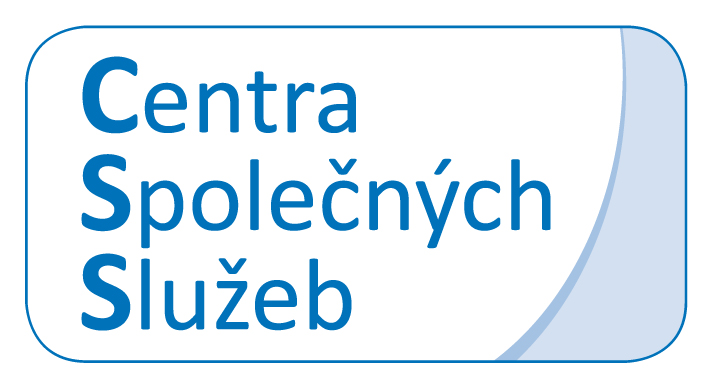 Záměrem projektu je vytvoření a provoz Center společných služeb v rámci dobrovolných svazků obcí (DSO). Hlavním cílem projektu CSS je zvýšení profesionality výkonu veřejné správy, poskytování a rozvoj veřejných služeb v území pomocí sdílení prostředků a kapacit jednotlivých obcí v rámci DSO.Mezi dílčí cíle projektu CSS, které povedou k naplňování hlavního cíle, pak patří předevšímzkvalitnění a rozšíření služeb poskytovaných občanům zapojených obcízajištění rovnoprávnějšího přístupu občanů k poskytovaným veřejným službámzlepšení informovanosti občanů o poskytovaných veřejných službách (zpravodaj)zvýšení dostupnosti a kvality poskytovaných veřejných služeb pro občanypřenos znalostí a vytvoření znalostní a zkušenostní bázeCentrum společných služeb bude poskytovat služby všem zapojeným obcím mikroregionu s cílem zmírnění administrativní zátěže, především u malých obcí, pomoci s řešením aktuálních problémů, rozšíření a zefektivnění nabízených služeb – finanční úspora díky sdílení v rámci více obcí. V rámci Centra společných služeb budou také realizovány vybrané projekty meziobecní spolupráce tak, aby přispěly k dalšímu rozvoji mikroregionu Hlučínska-západ. Na pracovníky CSS se mohou obracet nejen představitelé obce, ale také samotní občané se svými dotazy či problémy. Centrum společných služeb Svazku obcí mikroregionu Hlučínska západ sídlí v budově MěÚ v Kravařích, Náměstí 405/43, 747 21 Kravaře.